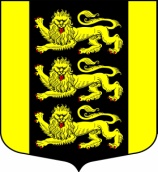 МЕСТНАЯ АДМИНИСТРАЦИЯ ВНУТРИГОРОДСКОГОМУНИЦИПАЛЬНОГО ОБРАЗОВАНИЯ САНКТ-ПЕТЕРБУРГА МУНИЦИПАЛЬНЫЙ ОКРУГ ГОРЕЛОВОул. Красносельское шоссе, 46, Санкт-Петербург,  198323, тел./факс: (812) 746-25-65,E-mail:  ma@mogorelovo.ruОКПО: 79749184;  ОГРН: 1067847079882; ИНН/КПП 7807311102/780701001  ПОСТАНОВЛЕНИЕ  09.03.2016   №   11                                                                           г. Санкт-Петербург  «Об утверждении перечня зеленых насажденийВнутриквартального озеленения, находящихся в границах внутригородского муниципального образования Санкт-Петербурга муниципальный округ Горелово» В соответствии с Законом Санкт-Петербурга от 23.09.2009 г. №420-79 «Об организации местного самоуправления в Санкт-Петербурге», Законом Санкт-Петербурга от 28.06.2010 г. №396-88 «О зеленых насаждениях в Санкт-Петербурге»ПОСТАНОВЛЯЮ:Утвердить перечень территорий зеленых насаждений внутриквартального озеленения, находящихся в границах внутригородского муниципального образования Санкт-Петербурга муниципальный округ Горелово, согласно Приложению №1.Отменить Постановление №153 от 28.06.2013 «Об утверждении перечень территорий зеленых насаждений внутриквартального озеленения, находящихся в границах внутригородского муниципального образования Санкт-Петербурга Муниципальный округ Горелово».Опубликовать (обнародовать) настоящее Постановление в средствах массовой информации муниципального образования.Настоящее Постановление вступает в силу с момента принятия.   Контроль за исполнением Постановления оставляю за собой.Глава Местной АдминистрацииМО Горелово                                 					                                 Д.А. Иванов